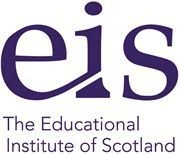 Educational Institute of ScotlandForth Valley College DisputeMarch/April 2021 Strike Hardship FundThe Fund has been instigated by the Institute with the aim of providing assistance to members who have been disproportionally affected by a loss of earnings, compared to colleagues, through participation in strike action. Applicants might include, for example, part time lecturers who normally work primarily on designated strike days.Members should be aware that it is not the intention for the Strike Hardship Fund to be used as general Strike Pay.The application process has been made as straightforward as possible. There will be two forms required from applicants. The first of these will include details of applicants working hours and normally require the signed confirmation from an appropriate official of participation in the strike on the relevant days of action (provision has been made for e mail confirmation in certain circumstances). The second form will require applicants to outline the reason or reasons for seeking support from the Fund – why they have been disproportionally affected and/or their specific personal circumstances. Applicants must return both forms either by email to hardship@eis.org.uk or by post to EIS 46 Moray Place Edinburgh (please do not do both).The Forth Valley College dispute has a total of 17 programmed strike days between 17 March and 13 May, and the intention is to get financial support to members as quickly as possible. This application process covers the 7 days of strike action after the first day of action i.e. 25 March, 30 March, 31 March, 01 April, 20 April, 21 April and 22 April since it is EIS policy not to normally make strike or hardship payments for the first day of any strike action.Should the dispute continue beyond 22 April, a further Application Form will be issued and updates provided on the Institute’s website.The timetable is as follows:Closing Date for Receipt of Applications – Thursday 29 AprilConsideration of Applications	          -  Tuesday 04 May Commencement of Payments (By BACS) –Wednesday 05 MayApproved applications will be paid up to £50 for loss of pay for each day of strike action covered by the relevant application. Payments will be made by BACS directly into bank accounts using the details held on membership records.